Patentti- ja rekisterihallitus esittää maksutaulukkoon  (2015/1751) seuraavia muutoksia:PRH:n maksullisia suoritteita koskevan asetuksen maksutaulukkoon esitetyt muutokset ovat tarkemmin eriteltynä seuraavat: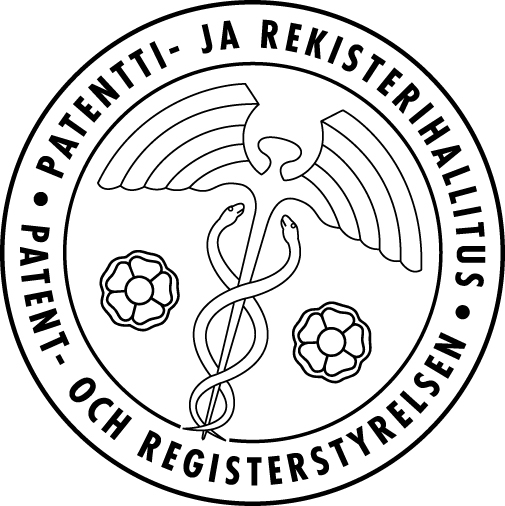 Asetuksen 3 § Patenttiyhteistyösopimuksen (PCT) mukaiset patentti- ja hyödyllisyysmallioikeusasiatPRH esittää seuraavien maksujen poistamista:Perusteluna muutoksille on se, että poistettavat maksut ovat käyneet tarpeettomiksi.Lisäksi esitetään teknistä lisäystä seuraavasti:Perusteluna muutokselle on se, että PCT-sääntöihin on 1.7.2017 lisätty uusi sääntö 94.1ter, jonka mukaan kansainvälisen uutuustutkimusviranomaisen (ISA) tulee toimittaa kopioita arkistostaan. Aiemmin kopioiden toimittaminen koski vain patentoitavuuden esitutkimuksia tekevää viranomaista (IPEA), sääntö 94.2. Kopioiden toimittamiskustannuksista voidaan periä maksu. Esitetyillä muutoksilla ei ole kokonaisuutena tarkasteltuna kustannusvaikutuksia PRH:n rahoitusasemaan.Patentti- ja rekisterihallituksessa 25.9.2017Pääjohtaja			Antti RiivariTalouspäällikkö  		Pekka HeikkinenTyö- ja elinkeinoministeriöPL 3200023 VALTIONEUVOSTOViite: Liite 1Maksu kopioiden toimittamisesta PCT-säännön 12bis.1(c) mukaan, PCT-sääntö 12bis.1(b)(i)20 €Maksu kopioiden toimittamisesta PCT-säännön 12bis.1(c) mukaan, PCT-sääntö 12bis.1(b)(iv)20 €Kopiot/sivu PCT-säännön 94.1 ter ja 94.2 mukaan.0,60 €